ΣΑΒΒΑΤΟ, 9/6/2018 07:00	ΜΑΖΙ ΤΟ ΣΑΒΒΑΤΟΚΥΡΙΑΚΟ W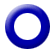 Ενημερωτική εκπομπή με τον Γιάννη Σκάλκο και την Ευρυδίκη Χάντζιου. Tρίωρη ενημερωτική εκπομπή που αναλύει όλη την επικαιρότητα με απευθείας συνδέσεις, συνεντεύξεις και ανταποκρίσεις. Ο Γιάννης Σκάλκος και η Ευρυδίκη Χάντζιου μας ενημερώνουν για ότι συμβαίνει στην πολιτική, την οικονομία, την καθημερινότητα, τον πολιτισμό και τον αθλητισμό. Παρουσίαση: Γιάννης Σκάλκος, Ευρυδίκη ΧάντζιουΑρχισυνταξία: Χαρά ΨαθάΔιεύθυνση παραγωγής: Αλίκη Θαλασσοχώρη Σκηνοθεσία: Αντώνης Μπακόλας 10:00	ΠΑΜΕ ΑΛΛΙΩΣ WΕνημερωτική εκπομπή με τον Τάκη Σαράντη και την Αναστασία Γιάμαλη.Τα Σαββατοκύριακα στην ΕΡΤ1, από τις 10.00 «Πάμε Αλλιώς» την ενημέρωση και προσεγγίζουμε την επικαιρότητα με διαφορετική οπτική. Από τις 10.00 ώς τις 12.00 κάθε Σάββατο και από τις 10.00 ώς τις 11.30 τις Κυριακές, ο Τάκης Σαράντης και η Αναστασία Γιάμαλη μεταφέρουν τον παλμό της επικαιρότητας και δίνουν το ειδησεογραφικό στίγμα της ημέρας …«αλλιώς».«Πάμε Αλλιώς» την ενημέρωση, με ειδήσεις, πολιτική, συνεντεύξεις, πρόσωπα και ιστορίες, πολιτισμό, αθλητικά, καιρό, καθώς και όλα τα νέα των social media.Σκηνοθεσία: Νίκος ΠαρλαπάνηςΑρχισυνταξία: Αρετή ΜπίταΔ/νση παραγωγής: Αλίκη Θαλασσοχώρη Δημοσιογραφική ομάδα: Ρούλα Κρικώνη, Λία Ταρούση 12:00	ΕΡΤ ΕΙΔΗΣΕΙΣ – ΕΡΤ ΑΘΛΗΤΙΚΑ – ΕΡΤ ΚΑΙΡΟΣW12:30	ΕΠΤΑWΜε τη Βάλια Πετούρη.Ενημερωτική εκπομπή, με καλεσμένο το πολιτικό πρόσωπο της εβδομάδας και θέμα την ανασκόπηση της επικαιρότητας, το επταήμερο που πέρασε.Παρουσίαση-αρχισυνταξία: Βάλια Πετούρη.Δημοσιογραφική επιμέλεια: Μανιώ Μάνεση.Σκηνοθεσία:  Αντώνης ΜπακόλαςΔιεύθυνση παραγωγής: Νάντια Κούσουλα13:30	EUROPEW     ΝΕΟΣ ΚΥΚΛΟΣΕκπομπή με την Εύα Μπούρα Πρόκειται για μία εβδομαδιαία  τηλεοπτική εκπομπή  στοχευμένη στις εξελίξεις στην Ευρωπαϊκή Ένωση. σε μία κρίσιμη και μεταβατική περίοδο για την Ευρώπη. Μέσα από αναλυτικά ρεπορτάζ, εκτενή αφιερώματα και αποστολές, συνεντεύξεις με ευρωβουλευτές και ειδικούς αναλυτές και συνεργασία με το τηλεοπτικό κανάλι Europarl T.V.  η εκπομπή «Εurope» στοχεύει να αναδείξει μεγάλα ευρωπαϊκά ζητήματα, όπως η μετανάστευση, η ανεργία,  η ανάπτυξη, το περιβάλλον, η ενέργεια κλπ., να καλύψει θέματα ΣΑΒΒΑΤΟ, 9/6/2018 που ενδιαφέρουν τους Ευρωπαίους πολίτες και δεν αποκτούν πρωτεύουσα θέση στην ειδησεογραφία αλλά  και να καταγράψει  τα νέα δεδομένα της ευρωπαϊκής προοπτικής.Έρευνα-Παρουσίαση:  Εύα Μπούρα. Αρχισυνταξία: Σάκης Τσάρας.Σκηνοθεσία: Νίκος Παρλαπάνης.Διεύθυνση παραγωγής: Γεωργία Μαράντου - Νάντια Κούσουλα15:00	ΕΡΤ ΕΙΔΗΣΕΙΣ+ ΕΡΤ ΑΘΛΗΤΙΚΑ+ΕΡΤ ΚΑΙΡΟΣ  W	16:00	ΑΠΟ ΤΟΝ ΦΡΟΪΝΤ ΣΤΟ ΔΙΑΔΙΚΤΥΟ (Ε)   W   Μια ωριαία αναδρομή σε μικρές και μεγάλες στιγμές του αιώνα που πέρασε, όπως αυτές καταγράφονται στην εκπομπή «Σαν Σήμερα τον 20ο Αιώνα». Τον Μάρτιο του 1900, με τη μελέτη του «Η επιστήμη των ονείρων», ο Σίγκμουντ Φρόϊντ έφερε μια πραγματική επανάσταση στην επιστημονική σκέψη και την ιατρική επιστήμη. Εγκαινίασε έτσι μια περίοδο ριζικών αλλαγών, μεγάλων ανατροπών και κοσμοϊστορικών ανακατατάξεων, που θα μεταμόρφωναν την εικόνα του κόσμου.Εκατό χρόνια αργότερα, η επανάσταση του Διαδικτύου άλλαξε άρδην τον τρόπο ζωής και επικοινωνίας εκατομμυρίων ανθρώπων. Τα δύο αυτά γεγονότα, καθόρισαν τα χρονικά όρια ενός αιώνα, που διαμόρφωσε το σύγχρονο πρόσωπο της ανθρωπότητας.Σκηνοθεσία: Π.Παπαδόπουλος, Θ.Παπακώστας Επιμέλεια, σενάριο, κείμενα: Π. Παπαδόπουλος Αφήγηση: Αλέξανδρος ΛαχανάςΔιεύθυνση παραγωγής: Ελευθερία ΚαποκάκηΈρευνα αρχείου: Ελευθερία Γεροφωκά, Κατερίνα Παπακωνσταντίνου, Μαρία Τρουπάκη Επιμέλεια σημάτων: Γιάννης Γούβαλης, Θανάσης Παπακώστας Μουσική σημάτων: Δημήτρης Ευαγγελινός Μοντάζ: Γιάννης Δούκας, Χρήστος Τσούμπελης, Φιλιώ Λαϊνά 16:50	ΕΡΤ REPORT (Ε)    W  Με την Εμμανουέλλα Αργείτη, Μαρίνα Δεμερτζιάν και Μάχη Νικολάρα              «Η ΣΥΝΑΝΤΗΣΗ»Μπορεί ένα σχολείο να είναι ευχάριστο και διασκεδαστικό; Και αν ναι, τι γίνεται με τη γνώση; Ποια είναι η αποστολή του σχολείου;Η ομάδα της εκπομπής «ΕΡΤ Report» παρακολούθησε, μέσα στη χρονιά, τη σχολική κοινότητα του Γυμνασίου Αυλώνα και εκεί συνάντησε καθηγητές με όραμα και μαθητές που τους αρέσει το σχολείο. Με εργαλεία τη βιωματική μάθηση, την ισότιμη συμμετοχή και το σεβασμό στο διαφορετικό, μαθαίνουν πώς να συνυπάρχουν σε μια μικρή κοινωνία και να είναι οι «πολίτες της χώρας τους», δηλαδή του σχολείου.Παρόμοια διαδρομή ακολουθεί και το Γυμνάσιο Φυλής, με τους μαθητές του να πηγαίνουν και λίγο παραπέρα, στο Ντουμπάι, όπου κατέκτησαν διεθνή διάκριση στη Ρομποτική.Η Εμμανουέλα Αργείτη, η Μαρίνα Δεμερτζιάν και η Μάχη Νικολάρα συνομιλούν με θεωρητικούς της εκπαίδευσης, καθηγητές και μαθητές για το εκπαιδευτικό μας σύστημα.ΣΑΒΒΑΤΟ, 9/6/2018 Παρουσίαση-αρχισυνταξία: Εμμανουέλλα Αργείτη, Μαρίνα Δεμερτζιάν, Μάχη Νικολάρα.Σκηνοθεσία: Γιάννης Ρεμούνδος.Διεύθυνση παραγωγής: Περικλής Παπαδημητρίου.18:00	BASKET LEAGUE – PLAYOFFS 2018		             Γ΄ ΦΑΣΗ-3ος Αγώνας: «ΠΡΟΜΗΘΕΑΣ-ΠΑΟΚ» (Ζ) W20:00	BASKET LEAGUE – PLAYOFFS 2018	              Post game-Εκπομπή20:20	ΦΟΡΤΣΑ ΠΑΤΡΙΔΑ     W   ΝΕΟΣ ΚΥΚΛΟΣ Με τον Γιάννη ΖουγανέληΗ σατιρική εκπομπή «Φόρτσα πατρίδα» με τον Γιάννη Ζουγανέλη επανακάμπτει δυναμικά, κάθε Σάββατο και Κυριακή στις 20:20 στην ΕΡΤ1.Με την Τζόυς Ευείδη πάντα στο πλευρό του και μία ομάδα παλαιότερων και νεότερων ηθοποιών, ο Γιάννης Ζουγανέλης ψάχνει προβλήματα που να ταιριάζουν στις λύσεις που έχει στο τσεπάκι του και συνιστά: «ό,τι δεν λύνεται, κάντε πως δεν το βλέπετε. Θα βαρεθεί και θα φύγει».Το «Φόρτσα πατρίδα» δηλώνει και πάλι την παρουσία του κάθε Σάββατο και Κυριακή στην ΕΡΤ1, γιατί «μόνο με πατρίδα φόρτσα στην ελπίδα πάμε όρτσα».Συμμετέχουν οι: Γιάννης Ζουγανέλης, Τζόυς Ευείδη, Πάνος Σταθακόπουλος, Μιχάλης Άνθης, Τάνια Ρόκκα, Γιώργος Χατζής, Αλέξανδρος Ζουγανέλης.Κείμενα: Μιχάλης Άνθης, Γιάννης Ζευγώλης, Έλια Ζερβού, Κάτια Παπαϊωάννου, Γιάννης Ζουγανέλης.Καλλιτεχνική επιμέλεια: Γιάννης Ζουγανέλης.Σκηνοθεσία: Γιάννης Χαριτίδης.Παραγωγή: Φάνης Συναδινός E-Prod.20:55     ΚΕΝΤΡΙΚΟ ΔΕΛΤΙΟ ΕΙΔΗΣΕΩΝ με την Αντριάνα Παρασκευοπούλου              ΑΘΛΗΤΙΚΑ  + ΚΑΙΡΟΣ   W22:00  	ΞΕΝΗ ΤΑΙΝΙΑ                   «Η δεύτερη αλήθεια» (Second chance -En chance til )    A΄ ΤΗΛΕΟΠΤΙΚΗ ΜΕΤΑΔΟΣΗΔράμα, παραγωγής Δανίας  2014.Σενάριο: Άντερς Τόμας ΤζένσενΣκηνοθεσία: Σούζανε Μπίερ Παίζουν: Νικολάι Κόστερ - Βαλντάου, Ούλριχ Τόμσεν, Μέι ΆντερσενΔιάρκεια: 102΄Υπόθεση: Όταν ο αστυνομικός Αντρέας διαπιστώνει πως το νεογέννητο παιδί του έχει πεθάνει στον ύπνο του, παίρνει μια τολμηρή απόφαση, που θα λειτουργήσει σαν απαρχή για μία σειρά από καταστάσεις που θα τον οδηγήσουν κοντά στην προσωπική καταστροφή και θ’  αλλάξει για πάντα την οικογενειακή ζωή του.Πρόκειται για ένα σκληρό δράμα, την 15η ταινία της βραβευμένης με Όσκαρ Σούζανε Μπίερ.ΣΑΒΒΑΤΟ, 9/6/2018 Η ταινία προβλήθηκε στα φεστιβάλ του Τορόντο και του Σαν Σεμπαστιάν πριν βρει το δρόμο της για τις αίθουσες. Το σενάριο της ταινίας υπογράφει ο  Άντερς Τόμας Τζένσεν, στην έκτη του συνεργασία με την Μπίερ.23:50  	ΞΕΝΗ ΤΑΙΝΙΑ       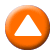                «Το τελευταίο τρένο για τη Γιούμα» ( 3:10 to Yuma)Γουέστερν, παραγωγής ΗΠΑ 2007.Σκηνοθεσία: Τζέιμς Μάνγκολντ.Παίζουν:  Κρίστιαν Μπέιλ, Γκρέτσεν Μολ, Ντάλας Ρόμπερτς, Μπεν Φόστερ, Ράσελ Κρόου, Άλαν Τουνταικ , Βινεσα Σο, Λόγκαν Λέρμαν, Πίτερ Φόντα.Διάρκεια:  113΄Υπόθεση: Ο Νταν Έβανς είναι ένας τίμιος και νομοταγής πολίτης. Μετά τον εμφύλιο πόλεμο, στον οποίον συμμετείχε ως ελεύθερος σκοπευτής, ο Νταν επιστρέφει πίσω μ’ ένα σακατεμένο πόδι. Με τη μικρή αποζημίωση που του δίνεται, αποφασίζει να νοικιάσει ένα ράντζο στην Αριζόνα, όπου μετακομίζει μαζί με τη γυναίκα του Άλις και τους δύο γιους του. Οι ελπίδες όμως για μια νέα αρχή εξανεμίζονται μπροστά στις σκληρές συνθήκες ζωής και την ανεξέλεγκτη διαφθορά της Δύσης.Έπειτα από μια περίοδο ξηρασίας, η γη του Νταν χερσεύει, το κοπάδι του αποδεκατίζεται και ο ίδιος βυθίζεται στα χρέη, οδηγώντας την οικογένειά του στα όρια της πείνας. Στο μεταξύ, ο ιδιοκτήτης του ράντζου, αναγνωρίζοντας τις προοπτικές του νέου σιδηρόδρομου, προσπαθεί να ξεφορτωθεί τους Έβανς. Ο Νταν συνεχίζει να παλεύει με τη γη του, ελπίζοντας ότι η τύχη του θα γυρίσει, αλλά με στεναχώρια συνειδητοποιεί πως ο 14χρονος γιος του Γουίλ, του δείχνει ολοένα και λιγότερο σεβασμό.Γοητευμένος από τα μυθιστορήματα που περιγράφουν τις περιπέτειες των ληστών της Άγριας Δύσης, ο Γουίλ αντιμετωπίζει τον πατέρα του με όλο και μεγαλύτερη περιφρόνηση και στο τέλος, ακόμα και η γυναίκα του Άλις φτάνει να αμφιβάλει για τις αποφάσεις του. Όμως η μοίρα δίνει στο Νταν μια ευκαιρία, με τη σύλληψη του επικηρυγμένου Μπεν Γουέιντ, που είναι ένας ζωντανός θρύλος για την εποχή του. Γεννημένος αρχηγός, με εξαιρετικές στρατηγικές ικανότητες, ο Γουέιντ και η συμμορία του έχουν θησαυρίσει με τις δεκάδες ληστείες τους στο Southern Pacific Railroad, αφήνοντας πίσω τους πολυάριθμους νεκρούς.Η ταινία ήταν υποψήφια για δύο Όσκαρ το 2008.01:50  	ΞΕΝΟ ΝΤΟΚΙΜΑΝΤΕΡ        «ΤΑ ΠΑΙΔΙΑ ΤΟΥ ΔΙΑΒΟΛΟΥ» (THE DEVIL’S CHILDREN )Ντοκιμαντέρ, παραγωγής Γαλλίας 2012.Όλο και περισσότερα παιδιά στιγματίζονται ως κακά στη Δυτική Αφρική, τα βαφτίζουν «παιδιά του Σατανά» και τα κακοποιούν, τα εγκαταλείπουν, φτάνουν μέχρι να τα δολοφονούν.Παλιότερα, όποιο παιδί γεννιόταν πρόωρο ή είχε κάποια αναπηρία, το ίδιο και τα δίδυμα, τα θεωρούσαν καταραμένα. Σήμερα όμως, όποιο παιδί είναι άτακτο, το καταδικάζουν ως σατανικό παιδί και αν δεν το σκοτώσει η οικογένειά του το πετά στο δρόμο, όπου ζητιανεύει ή δουλεύει στα αδαμαντωρυχεία.Σ’ αυτό το σπαρακτικό ντοκιμαντέρ γνωρίζουμε αυτά τα παιδιά που ζουν παρατημένα στους δρόμους του Κονγκό. Τα ακολουθούμε μέσα στις στενές στοές των σκοτεινών  ορυχείων, όπου τα χρησιμοποιούν επειδή είναι μικρόσωμα. Οι στοές όμως καταρρέουν και τα παιδιά πολλές φορές σκοτώνονται.ΣΑΒΒΑΤΟ, 9/6/2018 ΝΥΧΤΕΡΙΝΕΣ ΕΠΑΝΑΛΗΨΕΙΣ:02:50 ΣΑΝ ΣΗΜΕΡΑ ΤΟΝ 20ό ΑΙΩΝΑ (Ε) W03:05 EUROPE (Ε) ημέρας   W04:30 ΞΕΝΟ ΝΤΟΚΙΜΑΝΤΕΡ «THE DEVIL’S CHILDREN»(Ε) ημέρας  05:30 ΦΟΡΤΣΑ ΠΑΤΡΙΔΑ (Ε) ημέρας   W06:00 ΑΠΟ ΤΟΝ ΦΡΟΪΝΤ ΣΤΟ ΔΙΑΔΙΚΤΥΟ (Ε) ημέρας  WΚΥΡΙΑΚΗ,  10/6/2018   07:00	ΜΑΖΙ ΤΟ ΣΑΒΒΑΤΟΚΥΡΙΑΚΟ  W    Ενημερωτική εκπομπή με τον Γιάννη Σκάλκο και την Ευρυδίκη Χάντζιου.10:00	ΠΑΜΕ ΑΛΛΙΩΣ  W    Ενημερωτική εκπομπή με τον Τάκη Σαράντη και την Αναστασία Γιάμαλη. 11:30	ΜΕ ΑΡΕΤΗ ΚΑΙ ΤΟΛΜΗ   W    Εκπομπή 36η12:00	ΕΡΤ ΕΙΔΗΣΕΙΣ – ΕΡΤ ΑΘΛΗΤΙΚΑ – ΕΡΤ ΚΑΙΡΟΣ   W12:30	ΑΠΟ ΠΕΤΡΑ ΚΑΙ ΧΡΟΝΟ (Ε)   W        Σειρά ντοκιμαντέρ.Το ντοκιμαντέρ εξετάζει σπουδαίες ιστορικές και πολιτιστικές κοινότητες του παρελθόντος.Χωριά βγαλμένα από το παρελθόν, ένα κόσμο χθεσινό μα και σημερινό συνάμα.Μέρη με σημαντική ιστορική, φυσική, πνευματική κληρονομιά που ακόμα και σήμερα στέκουν ζωντανά στο πέρασμα των αιώνων.Κείμενα – παρουσίαση: Λευτέρης Ελευθεριάδης.Σενάριο – σκηνοθεσία: Ηλίας Ιωσηφίδης. «ΠΥΛΟΣ»Μια εικόνα με χίλια συναισθήματα η Πύλος και ο όρμος της. Αγναντεύεις τον χώρο εκεί, όπου έγινε η ναυμαχία του Ναυαρίνου και νιώθεις την ταραχή αλλοτινών εποχών.Απέναντι η Σφακτηρία και το Τσιχλί παπά κουβαλούν το βαρύ φορτίο σπουδαίων ιστορικών γεγονότων.Έρευνα: Κατερίνα Κωστάκου.Μουσική: Πλούταρχος Ρεμπούτσικας.13:00	ΤΟ ΑΛΑΤΙ ΤΗΣ ΓΗΣ (Ε)   W        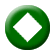 «ΣΑΡΑΚΑΤΣΑΝΙΚΟ ΓΛΕΝΤΙ!...»Με τον Βασίλη Σερμπέζη και τον Σταύρο ΜπόνιαΟ Λάμπρος Λιάβας και το «Αλάτι της Γης» μας προσκαλούν σ’ ένα δυναμικό γλέντι με δυο κορυφαίους Σαρακατσάνους τραγουδιστές: τον Βασίλη Σερμπέζη και τον Σταύρο Μπόνια.Η ημερομηνία που επιλέχτηκε δεν είναι τυχαία, καθώς συνδέεται με τον νομαδικό βίο των Σαρακατσάνων κι έχει αποτυπωθεί στα δημοτικά τους τραγούδια: «Πήρεν ο Μάρτης δώδεκα κι Απρίλης δεκαπέντε…», δίνοντας το μουσικό σύνθημα για τη μετακίνηση των κοπαδιών από τα πεδινά χειμαδιά στα ορεινά βοσκοτόπια!Με την ευκαιρία αυτή, οι δυο εξαιρετικοί τραγουδιστές έχουν επιλέξει μια σειρά από αντιπροσωπευτικά τραγούδια και χορούς από την πλούσια και πολύμορφη σαρακατσάνικη παράδοση, με τη συμμετοχή και μιας ομάδας Σαρακατσάνων «γερόντων» που αποδίδουν τα παλαιά τραγούδια της τάβλας με τον παραδοσιακό τρόπο, χωρίς τη συνοδεία μουσικών οργάνων.Συμμετέχουν οι μουσικοί: Γιώργος Κωτσίνης (κλαρίνο), Κώστας Τζελέπης (κλαρίνο), Στέφανος Γεωργίου (βιολί), Δημήτρης Καρπέτας (βιολί), Θωμάς Κωνσταντίνου (λαούτο), Γιώργος Ματθαίου (λαούτο), Χριστόδουλος Ζούμπας (λαούτο) και Βασίλης Γαλάνης (κρουστά).ΚΥΡΙΑΚΗ,  10/6/2018 - Συνέχεια  Χορεύουν οι Σαρακατσάνοι γέροντες, η ομάδα Σαρακατσάνων «Παραπονιάρικα Παιδιά» από τη Θεσσαλονίκη και μέλη από τον Όμιλο Χορού και Πολιτισμού «Χορόπολις» από τη Λαμία (επιμέλεια: Γιώργος Πολίτης). Για τους χορούς των Σαρακατσάνων μιλάει η Μάγδα Ζωγράφου, καθηγήτρια του ΤΕΦΑΑ Αθήνας.Έρευνα-Κείμενα-Παρουσίαση: Λάμπρος ΛιάβαςΣκηνοθεσία: Νικόλας ΔημητρόπουλοςΕκτελεστής παραγωγός: Μανώλης Φιλαϊτης Εκτέλεση παραγωγής: FOSS ON AIR15:00	ΕΡΤ ΕΙΔΗΣΕΙΣ+ ΕΡΤ ΑΘΛΗΤΙΚΑ+ΕΡΤ ΚΑΙΡΟΣ  W	16:00	ΠΡΟΣΩΠΙΚΑ (Ε)   W    		Με την Έλενα Κατρίτση               «Ο αντισυμβατικός και χαρισματικός Μανώλης Ρασούλης»Επτά χρόνια από το θάνατο του σπουδαίου στιχουργού, τραγουδοποιού και συγγραφέα Μανώλη Ρασούλη, η μοναχοκόρη του Ναταλία, μιλάει για τον αγαπημένο της πατέρα στην Έλενα Κατρίτση. «Ήταν αγαπησιάρης, ιδεολόγος, σαρκαστικός, ερωτικός, τρυφερός… Κατά έναν περίεργο τρόπο, πάντα στα τραγούδια του λυτρώνει. Δεν φωτίζει μόνο το θέμα και μετά να σ’ αφήνει χωρίς λύση… Δίνει την απάντηση».Με στίχο άμεσο, τρυφερό αλλά και ενίοτε εξαιρετικά δηκτικό, άλλαξε το ελληνικό τραγούδι! Ακόμα και όταν έγραφε ερωτικούς στίχους, κατάφερνε να περνά κοινωνικά και πολιτικά μηνύματα και παράλληλα να κάνει τον κόσμο να διασκεδάζει. Αντισυμβατικός, ευαίσθητος, γενναιόδωρος αλλά και εκρηκτικός, ο Μανώλης Ρασούλης ρίσκαρε αλλά ήταν έτοιμος κάθε φορά να πληρώσει το τίμημα. Όταν θεωρούσε ότι είχε αδικηθεί, δεν τον σταματούσε τίποτα.Η συνεργασία του με τον Νίκο Ξυδάκη το 1978 στην «Εκδίκηση της γυφτιάς» με ερμηνευτή τον Νίκο Παπάζογλου, δεν σημείωσε απλά μεγάλη επιτυχία αλλά όπως έλεγαν χαρακτηριστικά «έκανε τους ροκάδες να ακούσουν λαϊκά» και τους «στιχουργούς να τρομάξουν». Ο δημιουργός του «Αχ, Ελλάδα» πίστευε, όπως λέει η κόρη του, ότι «ο λόγος, ο ελληνικός είναι η μεγάλη δύναμη της χώρας».Θαύμαζε και σεβόταν όσους θεωρούσε δασκάλους του, από τον Νίκο Καζαντζάκη και τον Μίκη Θεοδωράκη μέχρι τον Βασίλη Τσιτσάνη και τον Στέλιο Καζαντζίδη. Ο αιρετικός του λόγος στο περιοδικό «Αυγό», που εξέδιδε  από τα τέλη της δεκαετίας του ’70, ήταν η αιτία να βρεθεί στο στόχαστρο της Ασφάλειας ως αναρχικός. Πολλές φράσεις, οι οποίες υπήρχαν στα κείμενά του, έγιναν στη συνέχεια στίχοι τραγουδιών, όπως το «Πότε Βούδας, πότε Κούδας» που έγινε και η αφορμή να δεχτεί, για άλλη μία φορά, επίθεση από την Εκκλησία.Άνθρωποι που τον αγάπησαν, διηγούνται ιστορίες και περιστατικά από τη ζωή του και σκιαγραφούν την αντισυμβατική και χαρισματική προσωπικότητα του Μανώλη Ρασούλη.Παρουσίαση-αρχισυνταξία: Έλενα Κατρίτση.Σκηνοθεσία: Μιχάλης Ασθενίδης.Δημοσιογραφική επιμέλεια: Θεοδώρα Κωνσταντοπούλου.Εκτέλεση παραγωγής: WHITE WOLVES ΚΥΡΙΑΚΗ,  10/6/2018 - Συνέχεια  17:00	ΝΤΟΚΙΜΑΝΤΕΡ  (Ε)19:00	Η ΜΗΧΑΝΗ ΤΟΥ ΧΡΟΝΟΥ  (Ε)   W   «Κολίγοι εναντίον τσιφλικάδων εναντίον τσιφλικάδων»Τη σύγκρουση των φτωχών αγροτών και των πλούσιων γαιοκτημόνων, που συγκλόνισε την ελληνική κοινωνία στις αρχές του 20ου αιώνα, ερευνά η «Μηχανή του χρόνου» και φωτίζει τις συνθήκες της δολοφονίας του κοινωνικού επαναστάτη της εποχής, Μαρίνου Αντύπα.Οι εξαθλιωμένοι κολίγοι, που υπέφεραν τα πάνδεινα από τους Τούρκους αγάδες, ήλπιζαν σε μια καλύτερη ζωή με την απελευθέρωση της Θεσσαλίας. Οι Έλληνες κεφαλαιούχοι όμως – κυρίως εύποροι επιχειρηματίες της διασποράς – αποδείχθηκαν σκληρότεροι, καθώς αγόρασαν τα τουρκικά τσιφλίκια έναντι πινακίου φακής και απαιτούσαν απόλυτη κυριαρχία, όχι μόνον στη γη αλλά και στους ανθρώπους. Η αναμέτρηση των τσιφλικάδων και των εξαθλιωμένων κολίγων δεν άργησε να έρθει με κεντρικό πρωταγωνιστή τον Κεφαλλονίτη οραματιστή Μαρίνο Αντύπα, που, αν και επιστάτης, δε δίστασε να χαστουκίσει τον γαιοκτήμονα Σλήμαν. Η δολοφονία του, λίγους μήνες αργότερα, από όργανο των τσιφλικάδων, έβαλε φωτιά στον κάμπο.Η εκπομπή εντοπίζει στη Θεσσαλία τους αληθινούς πρωταγωνιστές της κινηματογραφικής μυθοπλασίας στις ταινίες «Αστραπόγιαννος» και «Το χώμα βάφτηκε κόκκινο» και δίνει το λόγο σε απόγονους κολίγων και τσιφλικάδων, που περιγράφουν την αιώνια διαμάχη πλούσιων και φτωχών.Αρχισυνταξία: Δημήτρης Πετρόπουλος.Σκηνοθεσία: Γιώργος Νταούλης.20:00	ΣΑΝ ΣΗΜΕΡΑ ΤΟΝ 20ό ΑΙΩΝΑ (E)   W20:20	ΦΟΡΤΣΑ ΠΑΤΡΙΔΑ     W   ΝΕΟΣ ΚΥΚΛΟΣ Σατιρική εκπομπή  με τον Γιάννη Ζουγανέλη20:55     ΚΕΝΤΡΙΚΟ ΔΕΛΤΙΟ ΕΙΔΗΣΕΩΝ με την Αντριάνα Παρασκευοπούλου    W              ΑΘΛΗΤΙΚΑ  + ΚΑΙΡΟΣ   	22:00 	ΣΤΟ ΔΡΟΜΟ ΓΙΑ ΤΗ ΡΩΣΙΑ   GR «Η ΑΝΤΙΣΤΡΟΦΗ ΜΕΤΡΗΣΗ» Πώς προκρίθηκαν οι 32 φιναλίστ στο Μουντιάλ, μέσα από μια σειρά 16 επεισοδίων. Με την ποιότητα των αφιερωμάτων της FIFA, η ΕΡΤ παρουσιάζει την πορεία των καλύτερων εθνικών ομάδων του κόσμου μέχρι να πάρουν την πρόκριση για τα τελικά του Μουντιάλ της Ρωσίας. Επεισόδια 11ο,12ο,13ο,14ο ΚΥΡΙΑΚΗ,  10/6/2018 - Συνέχεια  ΝΥΧΤΕΡΙΝΕΣ ΕΠΑΝΑΛΗΨΕΙΣ24.00 ΠΡΟΣΩΠΙΚΑ (Ε) ημέρας - W01.00 ΝΤΟΚΙΜΑΝΤΕΡ (Ε) ημέρας 01.50 ΑΠΟ ΠΕΤΡΑ ΚΑΙ ΧΡΟΝΟ (Ε) ημέρας  - W 02.20 ΤΟ ΑΛΑΤΙ ΤΗΣ ΓΗΣ (Ε) ημέρας  - W04.20 Η ΜΗΧΑΝΗ ΤΟΥ ΧΡΟΝΟΥ (Ε) ημέρας  - W05.10 ΦΟΡΤΣΑ ΠΑΤΡΙΔΑ (Ε) ημέρας - W05:40 ΣΑΝ ΣΗΜΕΡΑ ΤΟΝ 20ό ΑΙΩΝΑ (Ε) ημέρας – WΔΕΥΤΕΡΑ,  11/6/2018  05:55   «ΠΡΩΤΗ ΕΙΔΗΣΗ»     W   Ενημερωτική εκπομπή με τον Νίκο Παναγιωτόπουλο και τη Μαίρη Πολλάλη.Η νέα καθημερινή εκπομπή της ΕΡΤ1 με έμφαση στην κοινωνία, την πολιτική και την οικονομία. Από τις 6 το πρωί  και για τέσσερις ώρες ο  Νίκος Παναγιωτόπουλος  και η Μαίρη Πολλάλη βάζουν σε πρώτο πλάνο τους πολίτες και την καθημερινότητά τους. Μαζί με τους δημοσιογράφους και τους τεχνικούς της ΕΡΤ μεταφέρουν τον παλμό των γεγονότων.Από τη Δευτέρα 16 Οκτωβρίου Πρώτη Είδηση θα είστε εσείς...Παρουσίαση: Νίκος Παναγιωτόπουλος, Μαίρη Πολλάλη. Αρχισυνταξία: Τιτίκα Ανουσάκη.Διεύθυνση φωτογραφίας: Πέτρος Κουμουνδούρος.Διεύθυνση παραγωγής: Αλεξάνδρα Κούρτη, Βάνα Μπρατάκου.Σκηνοθεσία: Χριστόφορος Γκλεζάκος. Δημοσιογραφική ομάδα: Κώστας Παναγιωτόπουλος, Ρένα Παπανικολάου, Νίνα Κασιμάτη, Ειρήνη Ρουμπεΐδου,  Ανδριάνα Μπίνη, Δέσποινα Κακαλή, Νίκος Γρυλλάκης, Λεωνίδας Μενεγάκης, Ηλίας Κούκος, Γιώργος Καρυωτάκης, Άντζελα Ζούγρα, Ειρήνη Κυρίτση, Γιώργος ΓιαννιδάκηςΣΗΜΕΙΩΣΗ: Στις 07:00, 08:00, 09:00, 10:00 θα μεταδίδεται 2λεπτο ΔΕΛΤΙΟ ΕΙΔΗΣΕΩΝ10:00	«ΑΠΕΥΘΕΙΑΣ»   W        Καθημερινή ενημερωτική εκπομπή με τη Μάριον Μιχελιδάκη, τον Κώστα Λασκαράτο και τον Νίκο Μερτζάνη.ΑΠΕΥΘΕΙΑΣ στα μεγάλα γεγονόταΑΠΕΥΘΕΙΑΣ το πρόσωπο της ημέραςΑΠΕΥΘΕΙΑΣ οι εξελίξεις σε πολιτική και οικονομίαΌ,τι συμβαίνει στην πόλη και στο χωριό Ό,τι απασχολεί τους νέους αλλά και τους μεγαλύτερουςΌ,τι «παίζει» εντός και εκτός ΕλλάδαςΌ,τι συζητάμε στα σπίτια μαςΚάθε πρωί - Δευτέρα με Παρασκευή – 10:00 με 12:00, στην ΕΡΤ1.Παρουσίαση: Μάριον Μιχελιδάκη, Κώστας Λασκαράτος, Νίκος Μερτζάνης.Αρχισυνταξία: Χρήστος Κιούπης, Αννίτα Πασχαλινού.Παραγωγή: Βάσω Φούρλα.Σκηνοθεσία: Γιώργος Σταμούλης.12:00   ΕΡΤ ΕΙΔΗΣΕΙΣ – ΕΡΤ ΑΘΛΗΤΙΚΑ – ΕΡΤ ΚΑΙΡΟΣ  WΔΕΥΤΕΡΑ,  11/6/2018  13:00   «ΑΛΛΗ ΔΙΑΣΤΑΣΗ»  W            Ενημερωτική εκπομπή με τον Κώστα Αρβανίτη.	 Η εκπομπή «Άλλη Διάσταση» μεταφέρει στους τηλεθεατές μία διαφορετική πτυχή των γεγονότων που ξεφεύγει από τη απλή καταγραφή της ειδησεογραφίας.Είναι  τα γεγονότα έτσι όπως νομίζουμε ή έτσι όπως μας  λένε; Ποια είναι η Άλλη Διάσταση των ειδήσεων και τι κρύβεται πίσω από μια εικόνα; Ποια είναι η ουσία της είδησης και τι συνέβη πραγματικά;Σε μια περίοδο όπου οι πληροφορίες διαχέονται στιγμιαία και μαζικά στο Διαδίκτυο και τα Μέσα Κοινωνικής Δικτύωσης, η εκπομπή έχει σκοπό να φωτίσει την «Άλλη Διάσταση» των γεγονότων και να απαντήσει σε στοιχειώδη ερωτήματα χωρίς να θεωρεί καμία πληροφορία δεδομένη: Τι σημαίνει κάθε είδηση; Γιατί είναι σημαντική; Πώς θα επηρεάσει τη ζωή μας; Πώς θα επηρεάσει τον κόσμο γύρω μας;Στο στούντιο της εκπομπής, εκτός από τα θέματα της εσωτερικής και διεθνούς επικαιρότητας που θα αναδεικνύονται καθημερινά, θα παρουσιάζονται επίσης έρευνες από ειδικούς δημοσιογράφους- ερευνητές που συνεργάζονται με την εκπομπή.Επίσης, η δημοσιογραφική ομάδα θα φέρνει στο προσκήνιο θέματα που απασχόλησαν την επικαιρότητα στο παρελθόν, ώστε να εξετάσουμε την πορεία τους ή και να παρουσιάσουμε νέα στοιχεία.Παρουσίαση: Κώστας Αρβανίτης.Αρχισυνταξία: Αλέξανδρος Κλώσσας.Επιμέλεια εκπομπής: Θανάσης Τρομπούκης.Σκηνοθεσία: Δημήτρης Λαβράνος.Διεύθυνση παραγωγής: Ευτυχία Μελέτη-Τζέλικα Αθανασίου.15:00	ΕΡΤ ΕΙΔΗΣΕΙΣ με τη Σταυρούλα Χριστοφιλέα  WΕΡΤ  ΑΘΛΗΤΙΚΑ/ ΕΡΤ ΚΑΙΡΟΣ16:00     ΔΕΥΤΕΡΗ ΜΑΤΙΑ  W    Καθημερινή ενημερωτική εκπομπή που φωτίζει τα γεγονότα με διεισδυτικότητα, αξιοπιστία και  πλουραλισμό.Ανάλυση, ενημέρωση, παρασκήνιο, αποκάλυψη, από την Κατερίνα Ακριβοπούλου και την Έλλη Τριανταφύλλου. Μαζί τους στο στούντιο σχολιάζουν την τρέχουσα επικαιρότητα ο Σωτήρης Καψώχας και η Φώφη Γιωτάκη.«Δεύτερη ματιά» καθημερινά στις 4 το απόγευμα από τη συχνότητα της ΕΡΤ1.Αρχισυνταξία: Θοδωρής Καρυώτης.Σκηνοθεσία:  Θανάσης Τσαουσόπουλος.Διεύθυνση παραγωγής: Ευτυχία Μελέτη, Κώστας Καρπούζος.18:00	ΕΡΤ ΕΙΔΗΣΕΙΣ  WΕΡΤ  ΑΘΛΗΤΙΚΑ/ ΕΡΤ ΚΑΙΡΟΣ/ ΔΕΛΤΙΟ ΓΙΑ ΠΡΟΣΦΥΓΕΣ /Δελτίο στη Νοηματική ΔΕΥΤΕΡΑ,  11/6/2018   ΣΤΟ ΔΡΟΜΟ ΓΙΑ ΤΗ ΡΩΣΙΑ   18:30	Η ΑΝΤΙΣΤΡΟΦΗ ΜΕΤΡΗΣΗ  Επεισόδια 15ο &16ο (τελευταίο)  GR  19:30	ΠΟΔΟΣΦΑΙΡΙΣΤΕΣ ΠΟΥ ΕΓΡΑΨΑΝ ΙΣΤΟΡΙΑ (Ε) Επεισόδια 1ο & 2ο GR Το μεγαλύτερο ποδοσφαιρικό γεγονός του πλανήτη θα φιλοξενηθεί στις συχνότητες της δημόσιας τηλεόρασης. Από τις 14 Ιουνίου ώς τις 15 Ιουλίου 2018 με τον τελικό της διοργάνωσης, το Μουντιάλ θα προσφέρεται στον Έλληνα τηλεθεατή, ακροατή αλλά και χρήστη του ίντερνετ μέσω του www.ert.gr. Και οι 64 αγώνες της διοργάνωσης με τα μεγαλύτερα αστέρια του κόσμου, μέσα από τις απευθείας μεταδόσεις της ΕΡΤ1 και τις καθημερινές εκπομπές από την ΕΡΤ1 και την ΕΡΤ3.Όμως, η ποδοσφαιρική απόλαυση δεν περιμένει. Η ΕΡΤ μας βάζει στο κλίμα του Παγκόσμιου Κυπέλλου από τις 23 Απριλίου 2018 με τις ειδικές εκπομπές που θα μας συντροφεύσουν έως το εναρκτήριο λάκτισμα στο στάδιο Λουζνίκι της Μόσχας στις 14 Ιουνίου με τον αγώνα «Ρωσία – Σαουδική Αραβία».Με την εγγύηση της Παγκόσμιας Ομοσπονδίας Ποδοσφαίρου (FIFA), οι δημοσιογράφοι και παραγωγοί της Διεύθυνσης Αθλητικής Ενημέρωσης της ΕΡΤ παρουσιάζουν στους τηλεθεατές τα εξής προγράμματα:«Η ιστορία του Παγκόσμιου Κυπέλλου»Τα προηγούμενα Μουντιάλ, από το 1930 ώς και το Μουντιάλ του 2014, σε μια σειρά 14 εκπομπών με τον τίτλο «FIFA FILMS», που έχει αφήσει εποχή. Μάλιστα, τα δύο τελευταία, της Νοτίου Αφρικής το 2010 και της Βραζιλίας το 2014, έχουν ειδικά αφιερώματα με τίτλο «Το ταξίδι – Ιστορίες από το Παγκόσμιο Κύπελλο του 2010» και «Ο δρόμος προς το Μαρακανά – Το επίσημο ντοκιμαντέρ του 2014». Φυσικά, έχουν και ελληνικό ενδιαφέρον με τη συμμετοχή της Εθνικής μας ομάδας σε εκείνες τις διοργανώσεις, όπως και το 1994 στις ΗΠΑ. Εκτός από το Μουντιάλ του 1930, που έχει διάρκεια 14 λεπτά, τα υπόλοιπα προγράμματα, τα οποία είναι αληθινοί θησαυροί για τον τηλεθεατή, έχουν διάρκεια από 80 έως 120 λεπτά.20:40    THE MITSI SHOW   W    Με τον Γιώργο Μητσικώστα.Η σάτιρα του Γιώργου Μητσικώστα επέστρεψε μέσα από τη συχνότητα της ΕΡΤ1, πιο καυστική από ποτέ. Από Δευτέρα έως και Παρασκευή στις 20:40, ο αγαπημένος μίμος με το δικό του μοναδικό τρόπο φέρνει στις οθόνες μας όλους τους μικρούς ήρωες της καθημερινότητάς μας, από το χώρο της πολιτικής, του αθλητισμού και του lifestyle.Πρόσωπα και καταστάσεις μπαίνουν στο στόχαστρό του σε μια εκπομπή που δεν αφήνει τίποτα όρθιο! «The Mitsi Show» σημαίνει σάτιρα προς όλες τις κατευθύνσεις με χιούμορ και φαντασία!Πρέπει να το δεις για να το πιστέψεις…Παρουσίαση: Γιώργος Μητσικώστας.Σκηνοθεσία: Περικλής Κων. Ασπρούλιας.Επιμέλεια εκπομπής: Μάκης Ρηγάτος.Παραγωγός: Στέλιος Αγγελόπουλος.20:55	ΚΕΝΤΡΙΚΟ ΔΕΛΤΙΟ ΕΙΔΗΣΕΩΝ με την Δώρα Αναγνωστοπούλου WΑΘΛΗΤΙΚΑ + ΚΑΙΡΟΣ  ΔΕΥΤΕΡΑ,  11/6/2018  22:00 	ΞΕΝΗ ΣΕΙΡΑ (E)  «Πειθώ»  (Persuasion)   Α΄ ΜΕΡΟΣ  Δραματική, ρομαντική σειρά εποχής 2 επεισοδίων, που βασίζεται στο ομότιτλο κλασικό μυθιστόρημα της Τζέιν Όστεν, συμπαραγωγής Αγγλίας-ΗΠΑ 2007. Σκηνοθεσία:  Άντριαν Σέργκολντ. Σενάριο: Σάιμον Μπερκ.  Πρωταγωνιστούν: Σάλι Χόκινς, Ρούπερτ Πένρι-Τζόουνς, Άλις Κριτζ, Άντονι Χεντ, Τζούλια Ντέιβις.Υπόθεση: Αγγλία 19ος αιώνας. Η Αν Έλιοτ έκανε κάποτε ένα λάθος. Άφησε την αγάπη να φύγει από τη ζωή της. Άφησε τον σνομπ πατέρα της και την υπόλοιπη οικογένειά της να την πείσουν ότι ο άντρας που ερωτεύτηκε δεν ήταν αντάξιός της - δεν είχε ούτε τα πλούτη ούτε την κοινωνική θέση που της ταίριαζαν. Κι έτσι, διέλυσε τον αρραβώνα της μαζί του. Οκτώ χρόνια μετά, είναι ακόμα μόνη. Και τότε, ο Φρέντερικ Γουέντγουορθ εμφανίζεται ξανά στα μέρη τους. Δεν είναι πια ένας φτωχός, φιλόδοξος νεαρός, αλλά καπετάνιος του Βρετανικού Ναυτικού με μια σεβαστή περιουσία. Η Αν τον αγαπάει ακόμη, αλλά η περηφάνια της δεν την αφήνει να το ομολογήσει. Εκείνος, πληγωμένος, την κρατάει σε απόσταση. Αλλά η κοινωνική ζωή, θέλοντας και μη, τους φέρνει κοντά. Κι όταν εμφανίζονται στο προσκήνιο και για τους δύο κάποιοι άλλοι διεκδικητές, τα πράγματα σοβαρεύουν.Η «Πειθώ», είναι το τελευταίο ολοκληρωμένο έργο που έγραψε η Τζέιν Όστεν, έχει τη χάρη, τη λεπτή ειρωνεία και το πνεύμα των άλλων έργων της, αλλά θεωρείται επίσης το συγκινητικότερο απ’ όλα. Γιατί είναι μια ιστορία για την πιο βαθιά ευχή μας - κι αυτή που εκπληρώνεται πιο σπάνια απ' όλες: τη δεύτερη ευκαιρία.Βραβεία / Υποψηφιότητες:- Βραβείο στο Monte-Carlo TV Festival Α΄ Γυναικείου Ρόλου (Σάλι Χόκινς).-Υποψήφια για Βραβείο BAFTA Kαλύτερου Σκηνοθέτη ( Άντριαν Σέργκολντ).  23:00	Η ΕΠΟΜΕΝΗ ΜΕΡΑ    W      Με τον Σεραφείμ Π. ΚοτρώτσοΗ πολιτική εκπομπή «Η επόμενη μέρα»  με τον Σεραφείμ Π. Κοτρώτσο επικεντρώνεται σε θέματα πολιτικής και οικονομικής επικαιρότητας αλλά και σε μεγάλα ζητήματα που αφορούν στην κοινωνία.Επίσης, η εκπομπή παρουσιάζει τις απόψεις των πολιτικών δυνάμεων, των εκπροσώπων των κοινωνικών φορέων και της επιχειρηματικότητας, φροντίζοντας να καταλήγει σ’ ένα «διά ταύτα» πέρα από άγονες αντιπαραθέσεις.Συνεργάτες της εκπομπής που σχολιάζουν και αναλύουν τα θέματα της επικαιρότητας είναι ο Μανώλης Κοττάκης και η  Νικόλ Λειβαδάρη, ενώ τακτικά φιλοξενούνται στο στούντιο δημοσιογράφοι, σχολιαστές και αναλυτές από διάφορα μέσα ενημέρωσης.00:30 	ΞΕΝΟ ΝΤΟΚΙΜΑΝΤΕΡ (Ε)                        «Η Δεκαετία του ’80»  (The Eighties)Σειρά ντοκιμαντέρ, παραγωγής ΗΠΑ 2016.Μια παραγωγή του πολυβραβευμένου Τομ Χανκς.Κάποιες δεκαετίες είναι μεγαλύτερες από άλλες. «Ήταν η καλύτερη εποχή, ήταν η χειρότερη εποχή»: Η περίφημη φράση του Ντίκενς για τη Γαλλική Επανάσταση ταιριάζει γάντι στη ΔΕΥΤΕΡΑ,  11/6/2018  δεκαετία του ’80. Ο κόσμος κρατούσε την αναπνοή του, καθώς ο Ψυχρός Πόλεμος ανάμεσα στις δύο υπερδυνάμεις έληγε, ως εκ θαύματος, ειρηνικά, από την άλλη όμως ο πλανήτης μάθαινε για έναν ανίατο, μυστηριώδη ιό που απειλούσε με παγκόσμια επιδημία. Οι χρηματιστές της Γουόλ Στριτ έγιναν οι νέοι ροκ σταρ της εποχής, καθώς η κοιμισμένη δεκαετία του ’70 έδινε την θέση της στην τρέλα του ’80. Όμως το οικονομικό μπουμ έφερε τη χλιδή και μαζί την διαφθορά, με απρόβλεπτες συνέπειες. Γεννήθηκε ο προσωπικός υπολογιστής και άρχισε η τεχνολογική επανάσταση. Η παγκόσμια μουσική σκηνή ανακάλυψε το χιπ χοπ, το MTV, τον Πρινς και τους U2, αλλά έχασε τον Τζον Λένον. Ενώ άρχισε να αλλάζει και η τηλεόραση και να φλερτάρει με την ποιότητα, ταυτόχρονα όλοι αναρωτιόνταν: «Ποιος σκότωσε τον Τζέι Αρ;». «Γκρεμίστε αυτόν τον τοίχο» (Tear down this wall)Η δεκαετία του ’80 βρίσκει τις δύο μεγάλες δυνάμεις ΗΠΑ και Σοβιετική Ένωση εξοπλισμένες με πυρηνικά όπλα και σε νέα αντιπαράθεση. Ο πρόεδρος Ρίγκαν, αντιμέτωπος με τους Κόντρας στη Λατινική Αμερική, τους Μουτζαχεντίν στο Αφγανιστάν, τους πυραύλους στην Ευρώπη, ένα αμυντικό σύστημα τύπου «ο Πόλεμος των Άστρων» στο Διάστημα και τη δική του ρητορική «γκρεμίστε αυτόν τον τοίχο». Όμως η άνοδος του Μιχαήλ Γκορμπατσόφ στην εξουσία στη Μόσχα πυροδοτεί μια σειρά από συγκλονιστικά γεγονότα που δίνουν τέλος στον  Ψυχρό Πόλεμο.ΝΥΧΤΕΡΙΝΕΣ ΕΠΑΝΑΛΗΨΕΙΣ:01.35   ΞΕΝΗ ΣΕΙΡΑ «ΠΕΙΘΩ» (Ε) ημέρας 02.30   ΣΤΟ ΔΡΟΜΟ ΓΙΑ ΤΗ ΡΩΣΙΑ (Ε) ημέρας GR 04.25   ΞΕΝΟ ΝΤΟΚΙΜΑΝΤΕΡ «THE EIGHTIES»  (Ε) ημέρας  05.15   THE MITSI SHOW (Ε) ημέρας  W05.35   ΣΑΝ ΣΗΜΕΡΑ ΤΟΝ 20ό ΑΙΩΝΑ (Ε) ημέρας  WΤΡΙΤΗ, 12/6/2018  05:55    «ΠΡΩΤΗ ΕΙΔΗΣΗ»     W    Ενημερωτική εκπομπή με τον Νίκο Παναγιωτόπουλο και τη Μαίρη Πολλάλη.ΣΗΜΕΙΩΣΗ: Στις 07:00, 08:00, 09:00, 10:00 θα μεταδίδεται 2λεπτο ΔΕΛΤΙΟ ΕΙΔΗΣΕΩΝ10:00	«ΑΠΕΥΘΕΙΑΣ»   W        Ενημερωτική εκπομπή με τη Μάριον Μιχελιδάκη, τον Κώστα Λασκαράτο και τον Νίκο Μερτζάνη.12:00   ΕΡΤ ΕΙΔΗΣΕΙΣ – ΕΡΤ ΑΘΛΗΤΙΚΑ – ΕΡΤ ΚΑΙΡΟΣ  W13:00   «ΑΛΛΗ ΔΙΑΣΤΑΣΗ»   W                       Ενημερωτική εκπομπή με τον Κώστα Αρβανίτη.	 15:00	ΕΡΤ ΕΙΔΗΣΕΙΣ  με τη Σταυρούλα Χριστοφιλέα   WΕΡΤ  ΑΘΛΗΤΙΚΑ/ ΕΡΤ ΚΑΙΡΟΣ16:00     ΔΕΥΤΕΡΗ ΜΑΤΙΑ  W    Ενημερωτική εκπομπή με την Κατερίνα Ακριβοπούλου και την Έλλη Τριανταφύλλου.Μαζί τους στο στούντιο σχολιάζουν την τρέχουσα επικαιρότητα ο Σωτήρης Καψώχας και η Φώφη Γιωτάκη.    18:00	ΕΡΤ ΕΙΔΗΣΕΙΣ  WΕΡΤ  ΑΘΛΗΤΙΚΑ/ ΕΡΤ ΚΑΙΡΟΣ/ ΔΕΛΤΙΟ ΓΙΑ ΠΡΟΣΦΥΓΕΣ /Δελτίο στη Νοηματική               ΣΤΟ ΔΡΟΜΟ ΓΙΑ ΤΗ ΡΩΣΙΑ (Ε)   GR 18:30	ΠΑΓΚΟΣΜΙΟ ΚΥΠΕΛΛΟ 2018 – ΝΤΟΚΙΜΑΝΤΕΡ «ΤΟ ΤΑΞΙΔΙ ΤΗΣ ΡΩΣΙΑΣ» 19:30     ΙΣΤΟΡΙΑ ΠΑΓΚΟΣΜΙΟΥ ΚΥΠΕΛΛΟΥ – ΝΤΟΚΙΜΑΝΤΕΡ «ΑΠΟ ΤΟ ΕΝΑ ΣΤΟ ΕΝΤΕΚΑ»20:40     THE MITSI SHOW   W    Σατιρική εκπομπή με τον Γιώργο Μητσικώστα20:55	ΚΕΝΤΡΙΚΟ ΔΕΛΤΙΟ ΕΙΔΗΣΕΩΝ με την Δώρα Αναγνωστοπούλου  WΑΘΛΗΤΙΚΑ + ΚΑΙΡΟΣ  ΤΡΙΤΗ, 12/6/2018  22:00 	ΞΕΝΗ ΣΕΙΡΑ (E)  «Πειθώ»  (Persuasion)Δραματική, ρομαντική σειρά εποχής 2 επεισοδίων, που βασίζεται στο ομότιτλο κλασικό μυθιστόρημα της Τζέιν Όστεν, συμπαραγωγής Αγγλίας-ΗΠΑ 2007. Σκηνοθεσία:  Άντριαν Σέργκολντ. Σενάριο: Σάιμον Μπερκ.  Πρωταγωνιστούν: Σάλι Χόκινς, Ρούπερτ Πένρι-Τζόουνς, Άλις Κριτζ, Άντονι Χεντ, Τζούλια Ντέιβις.Β΄ ΜΕΡΟΣ  23:00     28 ΦΟΡΕΣ ΕΥΡΩΠΗ – 28 EUROPE    W     ΝΕΑ ΕΚΠΟΜΠΗ   Με τον Κώστα Αργυρό«Ματωμένος Σταυρός» «Ποιός σκότωσε τη Ντάφνε Καρουάνα Γκαλίθια;» Το ερώτημα αυτό κυριαρχεί στην πολιτική ζωή της Μάλτας μετά την δολοφονία της κορυφαίας εκπροσώπου της ερευνητικής δημοσιογραφίας στη χώρα, τον περασμένο Οκτώβριο. Η βόμβα που τίναξε στον αέρα το αυτοκίνητο της δημοσιογράφου, γκρέμισε μια σειρά από ψευδαισθήσεις για την κατάσταση στη χώρα και αποκάλυψε την ύπαρξη ενός αδίστακτου παρακράτους, που συντηρεί και συντηρείται από τη διαφθορά.Η οικογένεια της Ντάφνε, νεαροί ακτιβιστές και κάποιοι θαρραλέοι συνάδελφοί της συνεχιστές του έργου της απαιτούν να χυθεί άπλετο φως στις υποθέσεις σκανδάλων, που ερευνούσε η ίδια και οι οποίες το αργότερο μετά την αποκάλυψη των Panama Papers έγινε φανερό ότι αγγίζουν και τα δύο κυρίαρχα κόμματα της χώρας, τα οποία εναλλάσσονται στην εξουσία, συντηρώντας ένα ιδιότυπο καθεστώς οικογενειοκρατίας και παλαιοκομματισμού.Την ίδια στιγμή πάντως η οικονομία της Μάλτας ανθεί, όχι μόνο χάρη σε παραδοσιακές πηγές εσόδων, όπως ο τουρισμός και η κινηματογραφική βιομηχανία, που παράγει μαζικά επιτυχίες για το Χόλιγουντ. Εξαιτίας ενός χαλαρού φορολογικού καθεστώτος το σχετικά άγονο νησί στην καρδιά της Μεσογείου έχει προσελκύσει εταιρίες στοιχημάτων και παροχής χρηματοπιστωτικών υπηρεσιών, αλλά και offshore, που συχνά μπορεί να ανήκουν σε πολίτες τρίτων χωρών, που αντιμετωπίζουν προβλήματα με τη δικαιοσύνη.Για όλα τα παραπάνω θέματα ο Κώστας Αργυρός  βρέθηκε στη Βαλέτα και συνομίλησε με ακτιβιστές, μπλόγκερς, δημοσιογράφους, οικονομολόγους, αλλά και με καλλιτέχνες και εκπροσώπους της «Βαλέτα 18», καθώς η πρωτεύουσα του νησιού είναι φέτος μια από τις δύο πολιτιστικές πρωτεύουσες της Ευρώπης.Σενάριο-παρουσίαση: Κώστας Αργυρός.Δημοσιογραφική ομάδα: Ωραιάνθη Αρμένη, Σωτήρης Σιδέρης, Αναστασία Βαϊτσοπούλου.Διεύθυνση φωτογραφίας: Κωνσταντίνος Τάγκας.Σκηνοθεσία: Γιώργος Μουκάνης.24:00 	ΞΕΝΟ ΝΤΟΚΙΜΑΝΤΕΡ (Ε)                 	«Η Δεκαετία του ’80»  (The Eighties)Σειρά ντοκιμαντέρ, παραγωγής ΗΠΑ 2016.«Η τεχνολογία γίνεται προσωπική» (The Tech Boom)Οι συνέπειες της Ψηφιακής Επανάστασης της δεκαετίας του 1980 είναι ανυπολόγιστες. Ο τρόπος που ζούμε σήμερα καθορίζεται σε μεγάλο βαθμό από τις καινοτομίες και τις ΤΡΙΤΗ, 12/6/2018  εφευρέσεις αυτής της δεκαετίας. Ο προσωπικός υπολογιστής, το Ίντερνετ και τα βιντεοπαιχνίδια έγιναν κομμάτι της καθημερινότητάς μας. Ο Μπιλ Γκέιτς και ο Στιβ Τζομπς πήραν τη θέση τους στους μεγαλύτερους εφευρέτες στην Αμερικανική ιστορία. Η εξερεύνηση του Διαστήματος συνεχίστηκε με την εκτόξευση του Διαστημόπλοιου, με κόστος όμως δυσβάσταχτο.ΝΥΧΤΕΡΙΝΕΣ ΕΠΑΝΑΛΗΨΕΙΣ:00:50  ΞΕΝΗ ΣΕΙΡΑ «ΠΕΙΘΩ» (Ε) ημέρας 01:40  ΣΤΟ ΔΡΟΜΟ ΓΙΑ ΤΗ ΡΩΣΙΑ (Ε) ημέρας GR03:40  28 ΦΟΡΕΣ ΕΥΡΩΠΗ (Ε) ημέρας W 04.30  ΞΕΝΟ ΝΤΟΚΙΜΑΝΤΕΡ «THE EIGHTIES» (Ε) ημέρας 05.20  THE MITSI SHOW  (Ε) ημέρας W05.40  ΣΑΝ ΣΗΜΕΡΑ ΤΟΝ 20ό ΑΙΩΝΑ  (Ε) W ΤΕΤΑΡΤΗ,  13/6/201805:55     «ΠΡΩΤΗ ΕΙΔΗΣΗ»     W    Ενημερωτική εκπομπή με τον Νίκο Παναγιωτόπουλο και τη Μαίρη ΠολλάληΣΗΜΕΙΩΣΗ: Στις 07:00, 08:00, 09:00, 10:00 θα μεταδίδεται 2λεπτο ΔΕΛΤΙΟ ΕΙΔΗΣΕΩΝ10:00	«ΑΠΕΥΘΕΙΑΣ»   W        Ενημερωτική εκπομπή με τη Μάριον Μιχελιδάκη, τον Κώστα Λασκαράτο και τον Νίκο Μερτζάνη.12:00   ΕΡΤ ΕΙΔΗΣΕΙΣ – ΕΡΤ ΑΘΛΗΤΙΚΑ – ΕΡΤ ΚΑΙΡΟΣ  W13:00   «ΑΛΛΗ ΔΙΑΣΤΑΣΗ»   W                       Ενημερωτική εκπομπή με τον Κώστα Αρβανίτη.	 15:00	ΕΡΤ ΕΙΔΗΣΕΙΣ  με τη Σταυρούλα Χριστοφιλέα  WΕΡΤ  ΑΘΛΗΤΙΚΑ/ ΕΡΤ ΚΑΙΡΟΣ16:00    ΔΕΥΤΕΡΗ ΜΑΤΙΑ  W    Ενημερωτική εκπομπή με την Κατερίνα Ακριβοπούλου και την Έλλη Τριανταφύλλου.Μαζί τους στο στούντιο σχολιάζουν την τρέχουσα επικαιρότητα ο Σωτήρης Καψώχας και η Φώφη Γιωτάκη.    18:00	ΕΡΤ ΕΙΔΗΣΕΙΣ  WΕΡΤ  ΑΘΛΗΤΙΚΑ/ ΕΡΤ ΚΑΙΡΟΣ/ ΔΕΛΤΙΟ ΓΙΑ ΠΡΟΣΦΥΓΕΣ /Δελτίο στη Νοηματική ΣΤΟ ΔΡΟΜΟ ΓΙΑ ΤΗ ΡΩΣΙΑ (Ε)    GR 18:30	ΙΣΤΟΡΙΑ ΠΑΓΚΟΣΜΙΟΥ ΚΥΠΕΛΛΟΥ : ΟΛΛΑΝΔΙΑ, Η ΑΝΑΖΗΤΗΣΗ19:00	ΙΣΤΟΡΙΑ ΠΑΓΚΟΣΜΙΟΥ ΚΥΠΕΛΛΟΥ : Η «ΟΔΥΣΣΕΙΑ» ΤΗΣ ΑΦΡΙΚΗΣ19:30	ΙΣΤΟΡΙΑ ΠΑΓΚΟΣΜΙΟΥ ΚΥΠΕΛΛΟΥ : ΟΙ 20 ΚΑΛΥΤΕΡΕΣ ΣΤΙΓΜΕΣ20:40    THE MITSI SHOW   W    Σατιρική εκπομπή με τον Γιώργο Μητσικώστα20:55	ΚΕΝΤΡΙΚΟ ΔΕΛΤΙΟ ΕΙΔΗΣΕΩΝ με την Δώρα Αναγνωστοπούλου  WΑΘΛΗΤΙΚΑ + ΚΑΙΡΟΣ  ΤΕΤΑΡΤΗ,  13/6/2018 – Συνέχεια22:00	Η ΙΣΤΟΡΙΑ ΤΟΥ ΕΛΛΗΝΙΚΟΥ ΠΟΔΟΣΦΑΙΡΟΥ     Η συμπαραγωγή της ΕΡΤ με τη Nova, «Η ιστορία του ελληνικού ποδοσφαίρου», είναι μια ποδοσφαιρική - αθλητική βιβλιοθήκη, κληρονομιά για τις επόμενες γενιές,  που θα συνδυάσει το πολύτιμο αθλητικό τηλεοπτικό Αρχείο της ΕΡΤ με το αποκλειστικό υλικό που δημιούργησε και εξασφάλισε το δημοσιογραφικό δυναμικό των καναλιών Novasports. Οι Έλληνες φίλαθλοι, έχουν την ευκαιρία να παρακολουθήσουν την ιστορία του επαγγελματικού ελληνικού ποδοσφαίρου από τη γέννησή του, τη σεζόν 1979-1980, ώς τις μέρες μας. Σε αυτή τη σειρά εκπομπών οι τηλεθεατές έχουν τη δυνατότητα να παρακολουθήσουν ποδοσφαιρικούς ήρωες που μας συγκινούν, ενώ διηγούνται άγνωστες ιστορίες από τα «ρομαντικά» χρόνια που αγωνίζονταν.«ΑΕΚ 1993 - 1994» Η εκπομπή είναι αφιερωμένη στο τρίτο διαδοχικό πρωτάθλημα της ΑΕΚ, κάτι που πέτυχε για μοναδική φορά στην ιστορία της. Μιλούν οι πρωταγωνιστές που συνέβαλαν τα μέγιστα στην κατάκτηση του τίτλου και τελευταίου πρωταθλήματος για την «Ένωση», όπως ο τότε προπονητής της ΑΕΚ, Ντούσαν Μπάγεβιτς και οι Βασίλης Δημητριάδης, Ζόραν Σλίσκοβιτς, Ηλίας Ατματσίδης, Χάρης Κοπιτσής, Βασίλης Τσιάρτας και Μιχάλης Βλάχος. Παράλληλα, οι τηλεθεατές θα έχουν την ευκαιρία να δουν όσα υποστήριζαν τότε οι Δημήτρης Μελισσανίδης και Γιάννης Καρράς, το διοικητικό δίδυμο εκείνης της εποχής για την κατάκτηση του πρωταθλήματος. Κατά της διάρκεια της εκπομπής, οι φίλοι του ποδοσφαίρου θα έχουν την ευκαιρία να παρακολουθήσουν στιγμιότυπα απ' όλη την πορεία της ΑΕΚ προς τον 11ο τίτλο της ιστορίας της με τους αγώνες - σταθμούς, τις νίκες στην επαρχία και τις ανατροπές που έφεραν τον τίτλο στη Νέα Φιλαδέλφεια, αλλά και τις πιο σημαντικές ατάκες εκείνης της σεζόν απ' τους ποδοσφαιριστές- πρωταγωνιστές της ομάδας.23:00	ROADS   W   Παρουσίαση-αρχισυνταξία: Πάνος Χαρίτος.Διεύθυνση παραγωγής: Παναγιώτης Κατσούλης.Σκηνοθεσία: Μαρία Ανδρεαδέλη.Έρευνα-ρεπορτάζ: Αφροδίτη Ζούζια, Νεφέλη Λυγερού.24:00  	ΞΕΝΟ ΝΤΟΚΙΜΑΝΤΕΡ (Ε)        «Η Δεκαετία του ’80»  (The Eighties)Σειρά ντοκιμαντέρ, παραγωγής ΗΠΑ 2016. «Η απληστία είναι καλό πράγμα»  (Greed is good)Μετά τις οικονομικές δυσκολίες της δεκαετίας του ’70 ίσως ήταν αναπόφευκτη μια περίοδος υπερβολής. Ο πλούτος και ο υλισμός κυριάρχησαν στον Αμερικανικό πολιτισμό και στην πολιτική. Η φανταχτερή επίδειξη, οι μετοχές φούσκες, ο χρηματιστηριακός «αέρας»  και η απόλυτη διαφθορά της Γουόλ Στριτ δίνουν το ρυθμό στην κοινωνία. Τα δε «χρυσά αγόρια» από πρότυπα και πρωτοσέλιδα στις οικονομικές στήλες, βρέθηκαν να διώκονται για κακουργηματικές πράξεις. Στην ταινία «Γουόλ Στριτ» ο Μάικλ Ντάγκλας λέει τη φράση «Η απληστία είναι καλό πράγμα» και στην κλασική περίπτωση, όπου η τέχνη μιμείται τη ζωή, η φράση αυτή δίνει τον τόνο σε μια ολόκληρη δεκαετία.ΤΕΤΑΡΤΗ, 13/6/2018 - ΣυνέχειαΝΥΧΤΕΡΙΝΕΣ ΕΠΑΝΑΛΗΨΕΙΣ:00.50  Η ΙΣΤΟΡΙΑ ΤΟΥ ΕΛΛΗΝΙΚΟΥ ΠΟΔΟΣΦΑΙΡΟΥ (Ε)  01.50  ΣΤΟ ΔΡΟΜΟ ΓΙΑ ΤΗ ΡΩΣΙΑ (Ε) ημέρας    GR03.30  ROADS (Ε) ημέρας  W04.30  ΞΕΝΟ ΝΤΟΚΙΜΑΝΤΕΡ «THE EIGHTIES» (Ε)  05.20  THE MITSI SHOW (Ε) ημέρας  W05.40  ΣΑΝ ΣΗΜΕΡΑ ΤΟΝ 20ό ΑΙΩΝΑ (Ε)  WΠΕΜΠΤΗ,  14/6/2018 05:55     «ΠΡΩΤΗ ΕΙΔΗΣΗ»  W   	               Ενημερωτική εκπομπή με τον Νίκο Παναγιωτόπουλο και την Μαίρη ΠολλάληΣΗΜΕΙΩΣΗ: Στις 07:00, 08:00, 09:00, 10:00 θα μεταδίδεται 2λεπτο ΔΕΛΤΙΟ ΕΙΔΗΣΕΩΝ10:00	«ΑΠΕΥΘΕΙΑΣ»   W      Ενημερωτική εκπομπή με τη Μάριον Μιχελιδάκη, τον Κώστα Λασκαράτο και τον Νίκο Μερτζάνη.12:00    ΕΡΤ ΕΙΔΗΣΕΙΣ – ΕΡΤ ΑΘΛΗΤΙΚΑ – ΕΡΤ ΚΑΙΡΟΣ  W13:00    «ΑΛΛΗ ΔΙΑΣΤΑΣΗ»   W                        Ενημερωτική εκπομπή με τον Κώστα Αρβανίτη.	 15:00	ΕΡΤ ΕΙΔΗΣΕΙΣ  με τη Σταυρούλα Χριστοφιλέα WΕΡΤ  ΑΘΛΗΤΙΚΑ/ ΕΡΤ ΚΑΙΡΟΣ16:00	ΠΑΓΚΟΣΜΙΟ ΚΥΠΕΛΛΟ 2018 – ΡΩΣΙΑ   GR  &  HDΕΚΠΟΜΠΗ17:30    ΤΕΛΕΤΗ ΕΝΑΡΞΗΣ   GR    &  HDΑπευθείας μετάδοση 18:00	ΠΑΓΚΟΣΜΙΟ ΚΥΠΕΛΛΟ 2018 – ΡΩΣΙΑ  GR   & HD  ΑΓΩΝΑΣ: «ΡΩΣΙΑ – ΣΑΟΥΔΙΚΗ ΑΡΑΒΙΑ»Απευθείας μετάδοση από Μόσχα 20:00	ΠΑΓΚΟΣΜΙΟ ΚΥΠΕΛΛΟ 2018 – ΡΩΣΙΑ  GR   &  HDΕΚΠΟΜΠΗ  (POST GAME)20:55	ΚΕΝΤΡΙΚΟ ΔΕΛΤΙΟ ΕΙΔΗΣΕΩΝ με την Δώρα Αναγνωστοπούλου  WΑΘΛΗΤΙΚΑ + ΚΑΙΡΟΣΠΕΜΠΤΗ,  14/6/2018 – Συνέχεια22:00 	ΕΛΛΗΝΙΚΗ ΣΕΙΡΑ (Ε)     W«Λούφα και Παραλλαγή»  Β΄ ΚΥΚΛΟΣΘέμα της σειράς είναι το πρώτο ελληνικό στρατιωτικό κανάλι η Τηλεόραση Ενόπλων Δυνάμεων (ΤΕΔ) και ο βίος και η θητεία των φαντάρων που το υπηρέτησαν από την ίδρυσή του ως τη δημιουργία της ΥΕΝΕΔ που το διαδέχτηκε. Η παρέα της ΤΕΔ που μοιάζει με μικρογραφία της τότε ελληνικής κοινωνίας αντιμετωπίζει με επιπολαιότητα όχι μόνο το στρατό αλλά και τα πολιτικά γεγονότα της εποχής ζώντας κωμικοτραγικές καταστάσεις από την παράδοξη παντρειά των ενόπλων δυνάμεων με τον χώρο του θεάματος της εποχής!Η τηλεοπτική εκδοχή της Λούφας γυρίστηκε το 2006 και προβλήθηκε στη ΝΕΤ, σε σκηνοθεσία Νίκου Περάκη (5 πρώτα επεισόδια), Γιώργου Κορδέλλα και Παναγιώτη Πορτοκαλάκη και σενάριο Νίκου Περάκη (5 πρώτα επεισόδια), Βαγγέλη Σεϊτανίδη και Χαρίτωνα Χαριτωνίδη. Η σειρά περιέχει τους ίδιους χαρακτήρες με την ταινία καθώς και πολλές από τις σκηνές της αλλά με μεγαλύτερο βάθος ανάπτυξης. Υπό αυτήν την έννοια, δεν αποτελεί συνέχεια αλλά μάλλον επανεκκίνηση (reboot) της αρχικής ιστορίας.Παίζουν: Γιάννης Τσιμιτσέλης, Ορφέας Αυγουστίδης, Χάρης Μαυρουδής, Αλέξανδρος Μπουρδούμης, Κωνσταντίνος Δανίκας, Ηλέκτρα Τσακαλία, Τζένη Θεωνά, Τάσος Κωστής, Ντίνος Αυγουστίδης, Οδυσσέας Παπασπηλιόπουλος, Στέλιος Ξανθουδάκης, Νίκος Γιαλελής, Δανάη Θεοδωρίδου, Μόνικα Μπόλα, Άλκηστις Πουλοπούλου, Σόφη Ζαννίνου, Μανώλης Μαυροματάκης, Ανδρέας Κοντόπουλος, Άκης Λυρής, Μάνος Πίντζης κ.ά.Επεισόδιο 15ο. Ο Λάμπρου συλλαμβάνει την ιδέα να γυρίσει το πρώτο ελληνικό σήριαλ. Θα ονομάζεται «Υγρόν Πυρ» και θα είναι μια ιστορία έρωτα και προδοσίας στο Βυζάντιο. Τα γυρίσματα στην ΤΕΔ είναι γεμάτα ευτράπελα και τελικά διακόπτονται όταν το Υπουργείο Αμύνης παραγγέλνει ένα φιλμάκι που θα προπαγανδίζει τη στράτευση των γυναικών. Το γύρισμα γίνεται στο αντιτορπιλικό Λέων με πρωταγωνίστριες την Εμμανουέλα και τη Σίντυ ντυμένες ναύτες. Στο Λέων όμως ανεβαίνει κι ο Ξηρομάμος γιατί έχει πληροφορίες ότι αυτό είναι το πλοίο που πήρε μέρος στο πείραμα της Φιλαδέλφειας. Όταν ο Ξηρομάμος εξαφανίζεται, ο Λάμπρου και ο Σαββίδης με τη Σίντι τον ψάχνουν. Καταλήγουν σε μια αίθουσα με μηχανήματα και χωρίς να καταλάβουν πώς, μεταφέρονται σε μια περίεργη πόλη, που με έκπληξη διαπιστώνουν ότι είναι η Αθήνα του μέλλοντος, η Αθήνα του 2008.Επεισόδιο 16ο (τελευταίο). Έχοντας ταξιδέψει στο μέλλον ο Λάμπρου, ο Σαββίδης και η Σίντι περιπλανιούνται στην παράξενη Αθήνα του 2008. Δύο μυστηριώδεις νεαροί τους πλησιάζουν και τους οδηγούν στον Φαέθοντα, ένα σύλλογο έρευνας του μεταφυσικού, όπου τους περιμένει μια μεγάλη έκπληξη: ο πρόεδρος είναι ο Ξηρομάμος! Στο 2008 όμως έρχεται και η Εμμανουέλα αναζητώντας το Λάμπρου και παρασέρνοντας μαζί της το Μπαλούρδο και το Μαρλαφέκα. Έπειτα από πολλές περιπέτειες, τα δύο «κλιμάκια» συναντιούνται και όλοι μαζί πια αντιμετωπίζουν το μεγάλο δίλημμα: να γυρίσουν πίσω στη Χούντα των Συνταγματαρχών ή να μείνουν στον θαυμαστό και δημοκρατικό 21ο αιώνα;23:45 	«ΩΡΑ ΜΟΥΝΤΙΑΛ»    GR  &  HD             Αθλητική εκπομπή με τον Γιώργο Λυκουρόπουλο και τον Περικλή Μακρή01:00	ΠΑΓΚΟΣΜΙΟ ΚΥΠΕΛΛΟ 2018 – ΡΩΣΙΑ  GR   ΑΓΩΝΑΣ: «ΡΩΣΙΑ – ΣΑΟΥΔΙΚΗ ΑΡΑΒΙΑ»Μαγνητοσκοπημένη μετάδοση από Μόσχα ΠΕΜΠΤΗ,  14/6/2018 – ΣυνέχειαΝΥΧΤΕΡΙΝΕΣ ΕΠΑΝΑΛΗΨΕΙΣ:02.55  ΣΑΝ ΣΗΜΕΡΑ ΤΟΝ 20ό ΑΙΩΝΑ (Ε)03.15  ΛΟΥΦΑ ΚΑΙ ΠΑΡΑΛΛΑΓΗ (Ε) ημέρας W05.00  ΑΠΟ ΤΟΝ ΦΡΟΪΝΤ ΣΤΟ ΔΙΑΔΙΚΤΥΟ (Ε) ΠΑΡΑΣΚΕΥΗ,  15/6/2018 05:55    «ΠΡΩΤΗ ΕΙΔΗΣΗ»  W   	 	Ενημερωτική εκπομπή με τον Νίκο Παναγιωτόπουλο και την Μαίρη ΠολλάληΣΗΜΕΙΩΣΗ: Στις 07:00, 08:00, 09:00, 10:00 θα μεταδίδεται 2λεπτο ΔΕΛΤΙΟ ΕΙΔΗΣΕΩΝ10:00	«ΑΠΕΥΘΕΙΑΣ»   W      Ενημερωτική εκπομπή με τη Μάριον Μιχελιδάκη, τον Κώστα Λασκαράτο και τον Νίκο Μερτζάνη.12:00   ΕΡΤ ΕΙΔΗΣΕΙΣ – ΕΡΤ ΑΘΛΗΤΙΚΑ – ΕΡΤ ΚΑΙΡΟΣ  W13:00   «ΑΛΛΗ ΔΙΑΣΤΑΣΗ»   W                       Ενημερωτική εκπομπή με τον Κώστα Αρβανίτη.	 15:00	ΠΑΓΚΟΣΜΙΟ ΚΥΠΕΛΛΟ 2018 – ΡΩΣΙΑ  GR  (live streaming) & HD  ΑΓΩΝΑΣ: «ΑΙΓΥΠΤΟΣ - ΟΥΡΟΥΓΟΥΑΗ»Απευθείας μετάδοση από Εκατερίνενμπουργκ17:00	ΠΑΓΚΟΣΜΙΟ ΚΥΠΕΛΛΟ 2018 – ΡΩΣΙΑ   GR  &  HDΜΙΚΤΗ ΖΩΝΗΑθλητική εκπομπή με τους Βασίλη Μπακόπουλο, Πέτρο Μαυρογιαννίδη και Κατερίνα Αναστασοπούλου18:00	ΠΑΓΚΟΣΜΙΟ ΚΥΠΕΛΛΟ 2018 – ΡΩΣΙΑ  GR  & HD  ΑΓΩΝΑΣ: «ΜΑΡΟΚΟ - ΙΡΑΝ»Απευθείας μετάδοση από Αγία Πετρούπολη20:00	ΚΕΝΤΡΙΚΟ ΔΕΛΤΙΟ ΕΙΔΗΣΕΩΝ με την Δώρα Αναγνωστοπούλου  WΑΘΛΗΤΙΚΑ + ΚΑΙΡΟΣ21:00	ΠΑΓΚΟΣΜΙΟ ΚΥΠΕΛΛΟ 2018 – ΡΩΣΙΑ  GR   & HD  ΑΓΩΝΑΣ: «ΠΟΡΤΟΓΑΛΙΑ - ΙΣΠΑΝΙΑ»Απευθείας μετάδοση από ΣότσιΠΑΡΑΣΚΕΥΗ,  15/6/2018 - Συνέχεια23:00 	 «ΩΡΑ ΜΟΥΝΤΙΑΛ»    GR & HD             Αθλητική εκπομπή με τον Γιώργο Λυκουρόπουλο και τον Περικλή Μακρή 01:00	ΠΑΓΚΟΣΜΙΟ ΚΥΠΕΛΛΟ 2018 – ΡΩΣΙΑ  GR  ΑΓΩΝΑΣ: «ΑΙΓΥΠΤΟΣ - ΟΥΡΟΥΓΟΥΑΗ»Μαγνητοσκοπημένη μετάδοση από Εκατερίνενμπουργκ02:50	ΠΑΓΚΟΣΜΙΟ ΚΥΠΕΛΛΟ 2018 – ΡΩΣΙΑ  GR  ΑΓΩΝΑΣ: «ΜΑΡΟΚΟ - ΙΡΑΝ»Μαγνητοσκοπημένη μετάδοση από Αγία ΠετρούποληΝΥΧΤΕΡΙΝΕΣ ΕΠΑΝΑΛΗΨΕΙΣ:04.40  ΕΚΠΟΜΠΗ (Ε) 06.40  ΣΑΝ ΣΗΜΕΡΑ ΤΟΝ 20ό ΑΙΩΝΑ (Ε) W